Verdt å vite for nyansatte anestesisykepleiere. Anestesiavdelingen SUS. 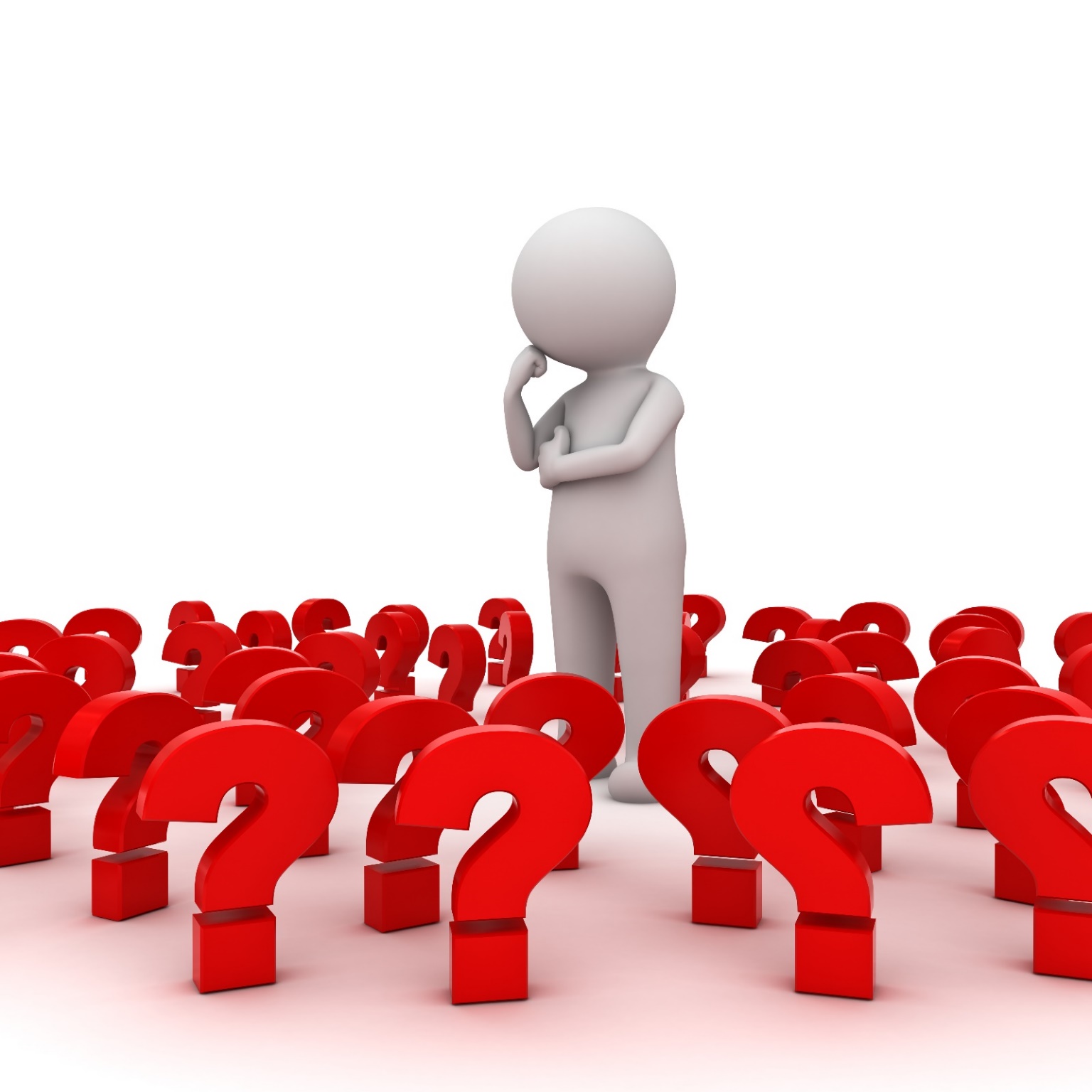 Illustrasjonsfoto: Colourbox AVFALLSHÅNDTERINGBEKLEDNINGBEREDSKAPSPLANER OG UMS-VARSLINGBRANNVERNDIPSEQSHJEM-JOBB-HJEM, EL-SYKLER OG PARKERING   ID-KORT OG ADGANGSKONTROLL   INTERNETT, INTRANETT, PULSEN, MIN AVDELING og INFOSKJERM.   KOLLEGASTØTTE   KOMPETANSEPORTALEN   LITTERATUR, BIBLIOTEKET, HELSEBIBLIOTEKET OG VAR-PROSEDYREVERK   LÆRINGSPORTALEN   MEDARBEIDERSAMTALE   MINGAT OG FACEBOOKGRUPPE   MØTEPLANER I AVDELINGEN   MÅLSETTING, VERDIER OG VISJON   ORPLAN   OUTLOOK   PICIS OG MEONA   ROLLER, NAVN OG TELEFONNUMMER   SEKSJONSINNDELING   SIMULERING   SLUSEFUNKSJON   SMITTEVERN OG VAKSINASJON   STIKKSKADER   STRØMBRUDD OG BORTFALL AV GASS   SYNERGI   TILGANGER OG PASSORD   UNDERVISNING, KURS og PROSJEKTER    VAKTKODER OG ANTALL TEAMORDINÆR DRIFT       LAV AKTIVITET/ SOMMER   VELFERDSTILBUD OG RABATTERINNHOLDSLISTEINNLEDNINGVelkommen til anestesiavdelingen!  Vi håper du finner deg til rette og at du vil trives sammen med oss.I heftet finner du nyttig informasjon og en oversikt over hvordan avdelingen er organisert.Heftet er ment som et lite oppslagsverk med alfabetisk innholdsliste.ARBEIDSRUTINER OG ORGANISERINGAlle kjemikaliene som brukes i foretaket er registrert i stoffkartoteket. I kompetanseportalen skal du gjennomføre kompetanseplanen «Stoffkartotek», her får du en oversikt over kjemikaliene vi bruker på anestesiavdelingen.Helse Stavanger skal ha en miljøvennlig avfalls- og gjenvinningshåndtering.StoffkartotekGrønt sykehusFor å hindre smittespredning i operasjonsavdelingen skal alle følge prosedyrene vi har i forhold til bekledning. Smykker, klokke, ringer, øredobber skal ikke brukes i operasjonsavdelingen.Ved ansettelse får du tildelt garderobeskap med hengelås. Personaltøy hentes i tekstilautomat med ID kortleser.Bekledning i operasjons- og anestesiavdelingenPersonaltøyAnestesiavdelingens beredskapsplaner finner du samlet under «Beredskap» på anestesiavdelingens startside i EQS.Foretaksovergripende og overordnede planer finner du under «Beredskap» på «Pulsen».Gruppevarsling via telefon og SMS, brukes for å innkalle /sjekke tilgjengelige ressurser ved en katastrofe. Følg instruksjonene du får på meldingen eller på talemeldingen.Tips! Legg til telefonnummer for beredskapsalarm på egen telefon: +4723502634 Koble gjerne egen alarmtone til dette nummeret.I en katastrofesituasjon er vår møteplass for beredskap på konferanserommet SOP. På veggen på konferanserommet finner du tiltakskort som skal sikre at viktige arbeidsoppgaver blir utført.Anestesiavdelingens startside - EQSBeredskapAnestesiavdelingens brannvernsprosedyrer finner du samlet under «Brannvern» på anestesiavdelingens startside i EQS.Overordnede planer og mer informasjon finner du under «Brannvern» på «Pulsen».Alle ansatte ved SUS skal gjennomføre et obligatorisk kurs med bruk av slokkeutstyr. Dersom du ikke har gjennomført kurset, ta kontakt med HMS koordinator og meld deg på kurs via læringsportalen. Du skal også gjennomføre kompetanseplaner i forhold til brannvern.Anestesiavdelingens startside - EQSBrannvern Plan for brann ved operasjons og anestesiavdelingen.For å få tilgang til pasientjournalsystemet må du gjennomgå intern opplæring med HMS koordinator.  Tilgang bestilles deretter av HMS koordinator eller leder. Passordet for DIPS er det samme som for pc pålogging. Det endres automatisk når du endrer passord for pc pålogging.I læringsportalen finner du e- læringskurs for bruk av DIPS.DIPSDips e-læringskursI EQS finner du SUS og anestesiavdelingens prosedyrer. I anestesiavdelingens startbilde er prosedyrene samlet og organisert under ulike kategorier. Gjør deg kjent med startbildet, slik at du lettere finner frem til de ulike prosedyrene.Du kan også søke etter prosedyrer/ dokumenter i rubrikken: «Søk i dokumenter».Anestesiavdelingens startside - EQSSUS har inngått en hjem-jobb-hjem avtale. SUS har også inngått en leasing avtale av el-sykkel.Som SUS ansatt får du gode rabatter på sykler og treningsavtaler.El-sykkel kan lånes og bestilles via «Kundesenteret» Parkeringskort, se link til høyre.Hjem-jobb-hjem og leasing av el-sykkelVelferdstilbud og rabatterBooking av el-sykkelParkeringAlle ansatte skal bære synlig ID-kort når en er på jobb.Dersom du har glemt ID-kort, ta kontakt med seksjon for vakt og sikring for utstedelse av lånekort. Ved tap av ID-kort er det viktig at du snarest melder fra til seksjon for vakt og sikring.Pasientslusen i SOP og operasjonsavdelingen i øst er stengt med kortleser fra kl.17.00-07.00 mandag til fredag, helger og høytider. På pauserommet SOP og på 1G er der en «akuttknapp», som kan benyttes for å åpne døren inn til pasientslusen.DK Syd er stengt med kortleser fra kl. 15.30-07.00 mandag til fredag, helger og høytider.ID-kortAlle ansatte kan få gratis tilgang til trådløs internett ved sykehuset.På Helse Stavangers intranettside «Pulsen» vil du finne nyheter og informasjon fra SUS. Under «Ansattportal» finner du velferdstilbud, rabatter for SUS ansatte m.m.Under «Min avdeling» finner du informasjon fra anestesiavdelingen. Under «Anestesisykepleier» finner du aktuell informasjon for anestesisykepleiere, blant annet informasjon om avdelingens undervisningsplaner, referater fra diverse møter m.m.Gjøre deg kjent med innholdet på denne siden.Logg inn via Pulsen, velg «Min avdeling» og deretter «Anestesisykepleier»Dersom du ikke får opp anestesiavdelingen under «Min avdeling», ta kontakt med fagutviklingssykepleier.Vi har infoskjerm i SOP, DK Syd og i ØST.Last gjerne ned mobilappen Infoskjermen go, kode: Anestesi. På infoskjermene og på mobil appen vil du finne informasjon fra avdelingen, eksempelvisinformasjon om nytt utstyr, nye prosedyrer, nye rutiner m.m. På mobil appen legger vi også ut informasjonsvideoer.GjestenettPulsenMin avdeling/ AnestesisykepleierKollegastøtteordningen er et lavterskeltilbud om støtte og hjelp til ansatte etter traumatiske hendelser. En kollegastøtte er en medarbeider som skal yte bistand etter traumatiske hendelser. (Se pkt.23)Kollegastøtte Helse StavangerKollegastøtte anestesiKompetanseportalen er et verktøy for deg til å kartlegge din kompetanse. Din oppgave er å gjennomføre og fylle ut tildelte kompetanseplaner, oppdatere din CV, forberede deg til medarbeidersamtale, skrive referat etter medarbeidersamtale og følge opp utviklingstiltak.Fagutviklingssykepleier er ressursperson i forhold til kompetanseplanene.Før du begynner å gå i vakter skal du gjennomgå kompetanseplanene under «Nyansatt anestesisykepleier».I kompetanseportalen er der både overordnede kompetanseplaner for alle ansatte, og planer som er beregnet for anestesisykepleiere. Kompetanseplanene skal gjennomføres etter fastsatte intervaller.Gjennomgang av kompetanseplanene skjer på ledig tid. Benytt A3 vakter, DU vakter, lavaktivitetsperioder og tildelte utsjekkdager.Dersom du ikke har gjennomført kompetanseplanene inne tidsfristen, vil sykepleiefaglig rådgiver få en automatisk påminnelse om utløpsdato.Logg inn via Pulsen, velg «Min avdeling», velg «Anestesisykepleier». Kompetanseportalen finner du i høyre kolonne. Du kan også logge på hjemmefra.KompetanseportalenHvordan logge på kompetanseportalen hjemmefraSykehusets bibliotek ligger i andre etasje, vis a vis aulaen. Fra bibliotekets nettside får du tilgang til databaser og tidsskrift som SUS abonnerer på. Bibliotekets ansatte er ressurspersoner dersom du trenger hjelp til litteratursøk.Avdelingen kjøper jevnlig inn egen litteratur. Det meste av litteraturen finner du på kontoret i slusen og på kontoret til HMS KP koordinator. Noe litteratur finnes også på de enkelte seksjonene. Dersom det er noe du savner kan det meldes til fagutviklingssykepleier.Du kan søke etter publiserte masteroppgaver ved UIS via UIS Brage.Du finner mye faglitteratur på helsebiblioteket, eksempelvis kunnskapsbaserte fagprosedyrer.SUS har kjøpt inn VAR – prosedyreverk for sykepleie. Her finner du prosedyrer med gode illustrasjoner.BiblioteketBrageHelsebiblioteketVAR -prosedyreverkLæringsportalen gir deg en oversikt over alle e-læringskurs og klasseroms kurs.Du melder deg på kurs via læringsportalen.Du kan også melde deg på læringsportalen hjemmefra.LæringsportalenAlle skal gjennomføre årlig medarbeidersamtale med leder. I kompetanseportalen finner du spørsmål som fylles ut før medarbeidersamtalen. Din leder leser gjennom og dette danner utgangspunkt for samtalen. Medarbeider har ansvar for at referat skrives i kompetanseportalen, her registreres også utviklingstiltak. Det settes av 1,5 timer til samtalen inklusivt forberedelse og rapportskriving.Rutiner for medarbeidersamtaleKompetanseportalenDu bruker websiden MinGat ved forespørsler til leder om fravær, bytter, overtid og ekstravakter. Når leder har behandlet forespørselen vil du få tilbakemelding i MinGat.Her finner du også informasjon om din egen arbeidstid, arbeidsplaner og lønnsslipper.Ønsker du å bytte vakter med kollegaer kan du sende forespørsel via facebook til gruppen: «Anestesisykepleiere - bytte av vakter». Vaktbyttet må godkjennes av leder i MinGat. Brukerveiledning MinGatMinGatPålogging MinGat hjemmefraLedermøte for anestesiavdelingen x 2 pr. mnd.Ledermøte for anestesisykepleiere, ukentlig.Samarbeidsmøte med operasjonssykepleieavdelingen X 1 pr. mnd.Driftsmøte ca. hver 3.uke.HMS KP koordinator, verneombud, tillitsvalgt og sykepleiefaglig rådgiver x 2 pr. semester.Kvalitetsmøte x 2 pr. mnd. Verneombud og tillitsvalgt deltar x 2 pr. halvår.Fagmøte x 2 pr. mnd.Personalmøter x 2 pr. halvår. Gir 1,5 time i avspasering.Dersom du er medlem av NSF anbefaler vi deg å melde deg inn i faggruppen for anestesisykepleiere, ALNSF. Medlemskap for studenter er gratis.Lokalgruppen for ALNSF i Rogaland arrangerer møter ca. fire ganger i året. ALNSF arbeider for å videreutvikle anestesisykepleiernes utdanning, kompetanse, fag og funksjon.Hvert år arrangeres fagkongress med aktuelle emner for anestesisykepleiere.Fagtidsskriftet «Inspira» kommer ut 4 ganger pr. år.Faste møter i anestesiavdelingenALNSFVår målsetting er at vi gjennom systematisk og planlagt arbeid skal sikre at pasientene får et behandlingstilbud som er basert på faglige kvalitetskrav. Vi skal kjenne til og følge lover, forskrifter og godkjente prosedyrer. Våre fem kjerneverdier: Respekt - Kvalitet -Trygghet - Omsorg - Tilstedeværelse.Avdelingens verdier danner grunnlaget for å oppnå helseforetakets visjon:Å fremme helse, mestring og livskvalitet.  Orplan er sykehusets operasjonsplanleggingssystem. Tilgang bestilles av leder eller HMS koordinator.Ønsker du å sende en mail til alle anestesisykepleiere er adressen: SUS, Anest-Pleietjeneste <anest-pleietjeneste@sus.no>Hvis du skal videresende informasjon ut fra sykehuset må du i emnefeltet skrive IS: før emnet. Dette for å bekrefte at informasjonen du sender ut ikke er sensitiv.Når du oppgir din sus- mail adresse til eksterne brukere er adressen din: fornavn.mellomnavn.etternavn.@sus.no Picis er vår elektroniske anestesijournal.  I tillegg til å dokumentere aktuell anestesi kan du også søke opp tidligere anestesijournaler. Tilgang og passord får du av HMS KP koordinator. Passordet kan endres når du står i påloggingsbildet for PICIS.Meona er en regional kurve- og legemiddellogistikkløsning som skal innføres i hele Helse Vest. Systemet skal erstatte de fleste pasientrelaterte papirer. Målet er i første omgang å øke pasientsikkerheten ved å ta i bruk en pasientkurve som følger pasienten gjennom et helt innleggelsesforløp. Meona skal på sikt erstatte Picis. Introduksjonshefte - MeonaAvdelingssjefKnut Harboe95256937Sykepleiefaglig rådgiverInger Brit Bakkalia561746HMS KP koordinatorJan Gustav Hollund561744FagutviklingssykepleierOddlaug Fjelltveit561741Avdelingssykepleier gynekologi/ urologiLiv Randi Bjåen561749Avdelingssykepleier generell kirurgi Marianne Sandvik561748Avdelingssykepleier ortopedi/ nevrokirurgiRanveig Strand561833Avdelingssykepleier ØSTØystein Myrstad561743Avdelingssykepleier DK SydLinn Kristin Berland561751Fagsykepleier gynekologi/ urologi Solveig Margrethe Torgersen561835Fagsykepleier generell kirurgiMari Gudmundsen 561834Fagsykepleier ortopedi/ nevrokirurgi Inger Hellevik Hatlestad560014Fagsykepleier DK SydHilde Bratteng Stensland90577145Fagsykepleier ØSTEspen Opsahl Nomel 561739SmertepoliklinikkInger/ Kristi/ Bjørg/ Elisabeth G.K.518112TillitsvalgtElisabeth Granly KnutsenVerneombudBørge AndreassenKollegastøtteBjørn Morten HellevikAkan kontaktTonje Ringen NilssenHygienekontaktOddlaug/ Jan Gustav/ Inger Brit561741/ 561744Leder i ANSF lokalgruppeAina Lekens48128204Gynekologi/ urologiSOPPå dagtid har anestesisykepleier ansvar for sectio calling.    Generell kirurgi SOPKar/ thorax og gastrokirurgiOrtopedi/ nevrokirurgiSOPØST 2.etg østØnh/ oral/ tann/ plast/ håndkirurgiDK Syd Underetasje sydDagkirurgi/ MR/ poliklinikker/ psyk m.m. På øye, hud og MR har avdelingen valgt å ha noen få ressurspersoner.På dagtid har anestesisykepleier ansvar for stans/ traume calling.Ressurspersoner MR og ØyeSmerteklinikkenUnderetasje østAvdelingen har en 80 prosent stilling som deles mellom fire anestesisykepleiere.DK HillevågDK Hillevåg: Fem anestesisykepleiere som er organisert under klinikk A. I tillegg rullerer tre anestesisykepleiere daglig + E- vakt fra anestesiavdelingen.I DK Hillevåg utføres dagkirurgiske inngrep innen gynekologi, urologi, endokrinologi, plast/ håndkirurgi, ønh/ oral og ortopedi.DK HillevågAlle anestesisykepleierne skal jevnlig simulere aktuelle akuttmedisinske situasjoner.Teamsimulering som er implementert i drift:Tirsdag: Nyfødtresuscitering og Akutt kritisk syk, barnOnsdag: Nevrointervensjon Torsdag: Annenhver AHLR og Akutt kritisk syk, voksenFredag: TraumesimuleringFørste tirsdag i måneden har anestesiavdelingen insitu simulering for anestesisykepleiere og anestesileger. Anestesisykepleiere betjener slusen i SOP og i ØST.I slusen kontrolleres at pasienten er klargjort for anestesi og operasjon. Preoperativ sjekkliste skal gjennomgås og signeres. Gjøre deg kjent med «Slusepermen», både i ØST og i SOP.Sluse SOPSluse ØSTPreoperativ sjekklisteFor å unngå smittespredning har vi alle ansvar for å følge prosedyren for bekledning i operasjons- og anestesiavdelingen. På forrommet på stue 10 i SOP har vi et eget skap med utstyr for smittevern.På alle seksjoner og i smittevernskapet, finner du en egen perm med tiltakskort for blod-, kontakt-, dråpe- og luftsmitte. Her finner du også alfabetisk sykdomsliste og prosedyrer for rengjøring ved smitte.Som ansatt i anestesiavdelingen får du tilbud om Hepatitt B-vaksine.Hver høst får du tilbud om influensavaksine.BekledningSmittevern SUSSmittevern AnestesiavdelingenAlfabetisk sykdomslisteVaksinasjon av ansatteDersom du stikker deg er det viktig at du følger praktiske tiltak ved mulig blodsmitte. Plakat henger på «overbar» og ved seksjonene.Reisemedisinsk senter (RMS) har hovedansvar for oppfølging av alle stikkskader, akuttmottak (vaktleder) overtar ø-hjelpsfunksjonen når RMS er stengt.Stikkskader skal registreres som ansattskadeOppfølging av stikkskadeStikkskadeAnsattskadeVed strømbrudd kobles nødstrøms aggregater inn. Noe medisinsk teknisk utstyr har innebygget reservekapasitet fra batteri. Eksempelvis er batterikapasiteten til GE Aisys anestesiapparat 90 minutter under normale driftsforhold og 30 minutter under ekstreme bruksforhold.Alle seksjoner ved anestesiavdelingen har trykkvakter med reservekolber for surstoff og medisinsk luft. Du skal vite hvor trykkvaktene er plassert og hvordan du skal koble om til gassflasker ved svikt i sentralgasstilførselen. Beredskap i anestesiavdelingen ved bortfall av strømBortfall av gass - beredskapskortSynergi er et elektronisk system for registrering og behandling av uønskede hendelser. Hensikten med synergi er å fange opp uønskede hendelser, og på en systematisk måte bruke dette i forbedringsarbeid. Ressursperson i forhold til synergi er HMS KP koordinator.SynergiFør du får tilgang til nødvendige elektroniske system må du ta e-læringskurset «Informasjonssikkerhet» som du finner på læringsportalen.Tilgang til pålogging av pc bestilles av leder eller HMS koordinator.IKT varsler deg når du må endre passord for pålogging av PC, ca. fire ganger årlig.
Når du endrer passordet endrer samtidig passordet seg automatisk for DIPS og EQS. Avdelingens IT kontakt: HMS koordinatorLæringsportalen.Avdelingen har internundervisning hver onsdag kl.12.45-13.30 og hver fredag kl. 07.30-08.30.Oversikten over tema finner du på «MinAvdeling».Fredag morgen har vi faglige 5 minutt, ansvar for tema rullerer mellom seksjonene.Temaet kan omhandle en spesiell hendelse, nytt utstyr, nye prosedyrer etc. Uke 11/12 arrangeres fagdager på Safer/ferdighetssenteret.Uke 43 har redusert aktivitet pga av høstmøtet, og tre dager benyttes til internundervisning.Hver høst arrangeres det seminar fra fredag til lørdag sammen med anestesileger og intensivsykepleiere. (Sola møte)Fagutviklingssykepleier sender årlig ut en oversikt over aktuelle kurs du kan søke på, eksempelvis ANSF fagdager, NOKIAS (Nordisk kongress for intensiv- og anestesisykepleiere), verdenskongressen og barneanestesikurs i København og Tromsø. Kurssøknadene prioriteres etter avdelingens behov og tidligere kursdeltakelse.Ønsker du andre kurs sender du en forespørsel til fagutviklingssykepleier og/eller sykepleiefaglig rådgiver.Dekker ikke avdelingen kurset du ønsker kan du søke NSF om kurs- og konferansestøtte på opptil 6000kr. Du kan også søke om støtte fra lokalgruppen i ANSF.
Informasjon om interne kurs på SUS, finner du under læringsportalen.All kursdeltakelse skal avklares med sykepleiefaglig rådgiver, legg inn forespørsel i gat så snart du har fått kursdato. Du får permisjon fra dagvakter.  Aften/ natt/ helg må byttes.Alle utlegg du har på flyreise, hotell, konferanseavgift m.m. skriver du reiseregning på så snart du har kvitteringer å vise til. Taxi, diett m.m. som ikke betales på forhånd, skriver du reiseregning på etter at kurset er gjennomført.Mer informasjon, se link «Rutiner for kursdeltagelse». MinAvdelingKurs- og konferansestøtteLæringsportalenReisebyråavtaleBrukerveiledning - ReiseregningRutiner for kursdeltagelseD007.30 – 15.30Dagvakt dagstillingD307.30 – 15.30DagvaktDLS107.45 – 15.15Dag lørdag/ søndagD1607.30 – 16.00Dagvakt langDU08.15 – 15.15Dag utevaktA115.00 – 22.45Aftenvakt, ansvarshavendeA215.00 – 22.00AftenvaktA315.00 – 22.00Aftenvakt utevaktEH11.00 – 19.00Ettermiddagsvakt HillevågN22.30 – 08.00NattevaktUKEDAGVAKTAntall teamA1A2A3NDLS1DUMandag-torsdagAften4 (til kl.22)411Natt24Fredag Aften3 (til kl.22)311Natt24LørdagDag341Aften231Natt24SøndagDag341Aften231Natt24UKEDAGVAKTAntall teamA1A2A3NDLS1DUMandag-torsdagAften3 (til kl.22)311Natt24Fredag Aften3 (til kl.22)311Natt24LørdagDag341Aften231Natt24SøndagDag231Aften231Natt24På Pulsen under ansattportal finner du velferdstilbud og rabatter.Ansattportal